Центральная городскаябиблиотекаг. Горячий Ключ,ул. Ленина 203/1Режим работы10.00 -18 .00Выходной день –понедельникПоследний деньмесяца – санитарныйе-mail:  biblioteka.gorkluch@gmail.comwww.librarygk.ruМБУК «ЦБС»Центральная городская библиотекаОтдел методической работыМесяц в названиях книг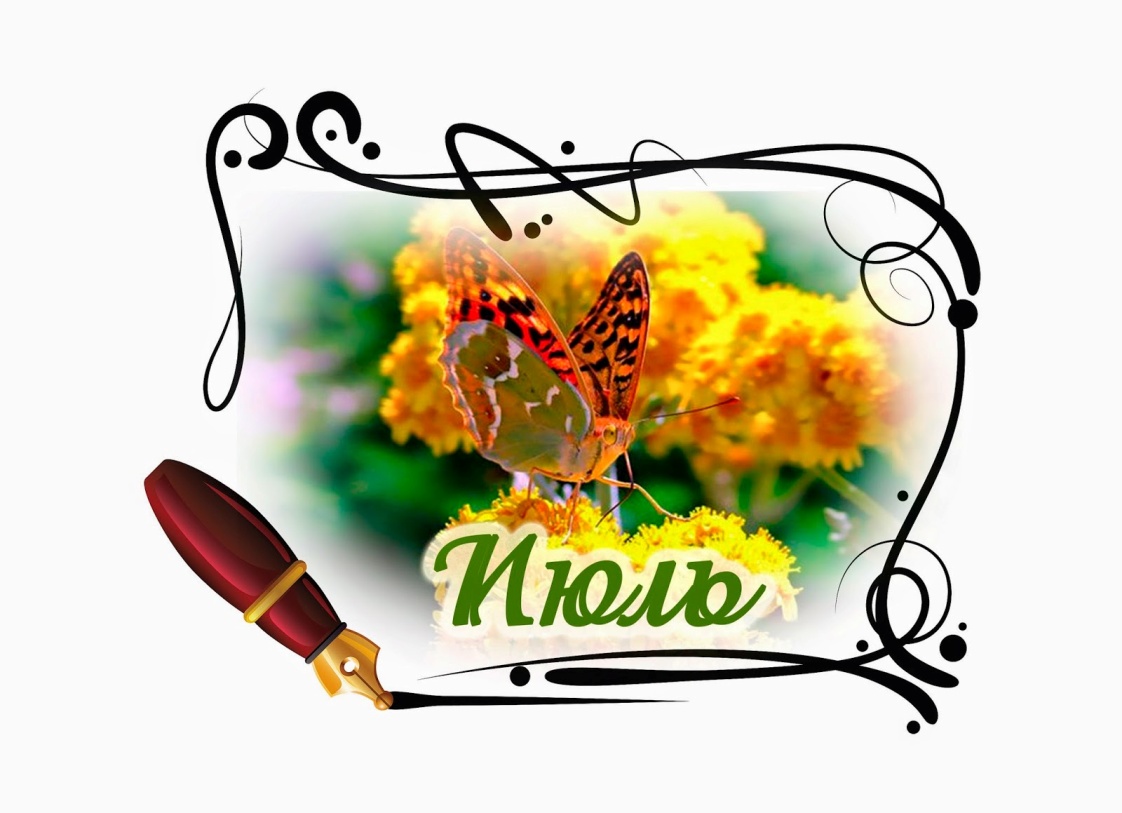 Горячий Ключ2018Абгарян Наринэ. «Девять дней в июле»«Девять дней в июле» – сборник лиричной, ироничной, смешной и доброй прозы. Главное, что объединяет вошедшие в него рассказы и повести – это неунывающий взгляд авторов на жизнь. Даже в самых сложных, и, казалось бы, беспросветных ситуациях, есть выход. И пусть этот выход находится на том конце приснопамятного тоннеля – все равно стоит относиться к этому с юмором и пониманием. Просто потому, что так веселее жить.Бакланов Григорий Яковлевич.  «Июль 41 года»Григорий Яковлевич Бакланов, человек «военного поколения», ушёл добровольцем на фронт. Все пережитое в Великую Отечественную войну он отразил в своих произведениях, в которых на первый план выдвигает не политический, а нравственный аспект. В романе «Июль 1941 года» автор рассказал не только о событиях начала войны, но и сделал попытку интерпретировать их в историко-политическом аспекте, выявить коренные причины поражения Советской Армии.Бретон Ги.  «Женщины времен июльской монархии»С незапамятных времен известно, что миром правит любовь. Французский писатель и историк Ги Бретон решил доказать, что ради коротенького «да» любимой женщины государственные мужи объявляли войны, запрещали религии, принимали абсурдные законы, то есть вершили историю под влиянием страсти к даме сердца. Такой взгляд на историю спорный, но удивительно увлекательный.Владимир Колыхалов. «Июльские заморозки»В книгу сибирского писателя вошли повести: «Охотник», «Зимний гость», «Крапивное семя» и «Дневник путешествий». Все они - о природе и человеке, о том нераздельном, что связывает человека с природой и человека с обществом. Писатель стремится показать самобытные характеры русских людей, донести до читателя живое народное слово. Книга написана с любовью к природе и людям. Димов Димитр. « Июльская зима»Настоящий том собрания сочинений выдающегося болгарского писателя, лауреата Димитровской премии Димитра Димова включает пьесы, рассказы, путевые очерки, публицистические статьи и выступления. Рассказы Д. Димова отличаются тонким психологизмом и занимательностью сюжета.Макс Фрай.  «Праздничная книга. Январь – июль» В этой книге собрано множество историй – очень разных, не похожих одна на другую, как не похожи друг на друга написавшие их авторы. И все – таки есть в них кое – что общее: все эти истории случились в праздничные дни. Потому что в праздник может случиться все что угодно. А иначе зачем он нужен? Маношин Игорь Степанович. «Июль 1942 года. Падение Севастополя»Эта книга посвящена одной из самых трагических страниц Великой Отечественной войны — последним дням обороны Севастополя в июле 1942 года. До самого последнего времени многое из тех далеких и страшных событий было под покровом тайны и впервые стало известно лишь благодаря многолетнему подвижническому труду авторов этой книги.Нечаева Наталья. «Последний июль декабря»Роман «Последний июль декабря» построен на легендах и былях Петербурга. Противостояние темных и светлых сил, добра и зла, духов света и тьмы, населяющих петербургские земли с незапамятных времен. Мосты и реки, каналы и канавки, мостки. Дома, проулки. Люди. И люди-призраки. Сфинксы, грифоны, сущности... Санкт-Петербург, как роман. Эхо прошедшей Империи. Мифология Санкт-Петербурга...Платонов Андрей. « Июльская гроза» В книгу вошли лучшие рассказы писателя для детей: о маме, о первой учительнице, о красоте деревенского труда, о Родине. Сергей Иванов . «Июнь, июль, август» «Июнь, июль, август» — повесть о трех сменах в пионерском лагере, о взрослении, об изменении приоритетов, жизненных ценностей подростка. Каждая глава повести — история об одном из персонажей или каком-то событии лета.